Révision – Examen de Mi-Parcours 3 (juin 2019)Plan de l’examen : (70 points)Les Finances :Superstore vend des paquets de 80 ballons gonflables pour 3,75$. Sobeys vend des paquets de 125 pour 4,95$. Combien coute chaque ballon gonflable chez Sobeys et au Superstore ? Quel est le meilleur prix unitaire?Luc veut acheter un manteau. Le prix de détail du manteau qu’il veut est 350$. S’il y a un solde de 25% aujourd’hui et il achète à Nouveau Brunswick, quel est le prix final avec TVH?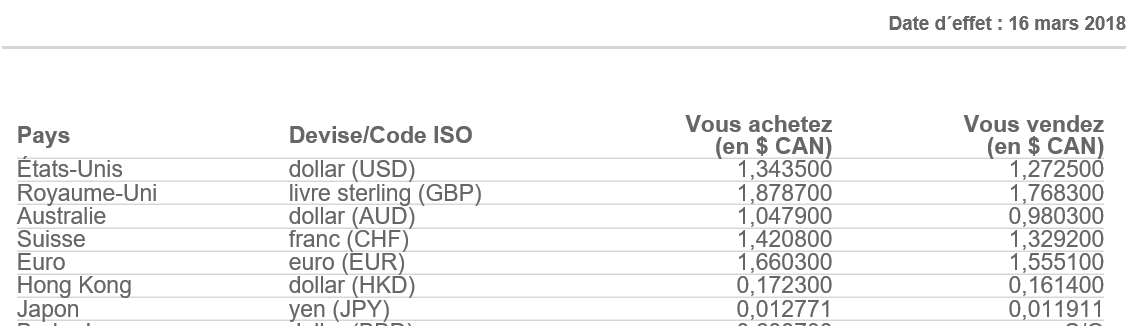 Pour l’été, tu visites tes grands-parents aux États-Unis. Si tu veux apporter 500$ (USD) avec toi, combien payeras-tu à la banque en CAD?Tu es retourné d’une vacance au Japon avec 2500 ¥ (JPY)  et tu veux les échanger pour CAD. Combien la banque va-t-elle t’en donner en CAD?Ton budget pour magasiner en Floride pendant ta vacance à Disney est 1100$ CAD. Combien de dollars américains (USD) peux-tu acheter avec 1100 $ CAD? Tu veux emprunter 500$ de la banque et tu planifies à le repayer en 3 ans. Si l'intérêt simple est 7%, combien d'intérêt dois-tu payer pendant le terme? Un prêt était obtenu à 7.5% pendant 2.5 ans. L'intérêt simple était 247.50$. Le capital était combien?  Ton investissement de 1200$ reçoit 5.1% intérêt composé semestriellement pendant 7 1/2 ans. Ton 1200$ vaut combien à la fin du terme?Ton investissement de 25 000$ investi pendant 5 ans à 14% intérêt composé semestriellement vaut combien à la fin du terme? La Géométrie:Utilise le diagramme pour répondre aux questions suivantes :Nomme un angle aigu : _____________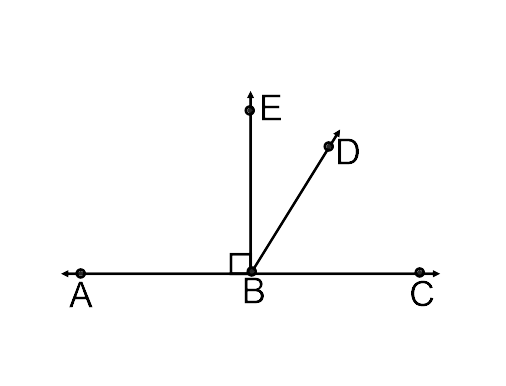 Nomme un angle obtus : _____________Nomme un angle droit : _____________Nomme un angle plat : _____________Dessine un angle rentrant sur le diagramme.Dans le diagramme suivant, utilise tes connaissances sur les angles pour donner la valeur des angles demandés, si l’angle 3 est 53° :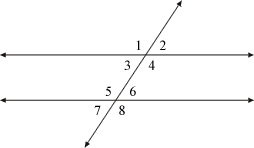 a. ∠1 = ________	pourquoi? ___________________	b. ∠2 = ________	pourquoi? ___________________	c. ∠4 = ________	pourquoi? ___________________	d. ∠5 = ________	pourquoi? ___________________	e. ∠6 = ________	pourquoi? ___________________	f. ∠7 = ________ 	pourquoi? ___________________Trouve la valeur qui manque :			b.  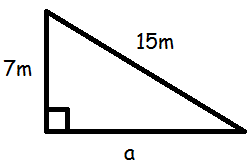 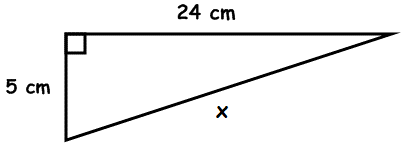 Trouve les côtés ou les angles qui manquent :          b.      	c. 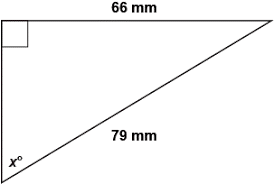 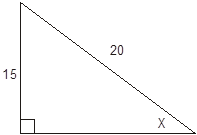 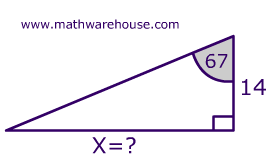 d.   	e. f.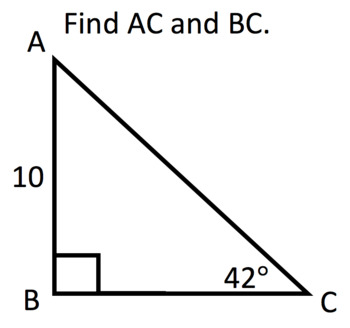 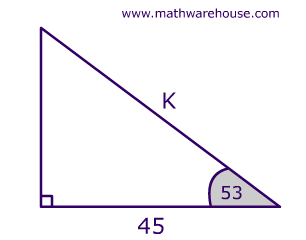 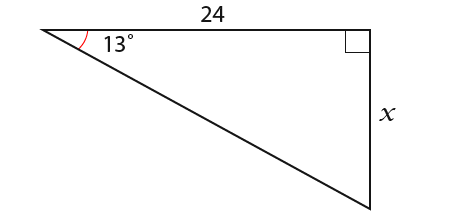 g.  h. i.  j.    	  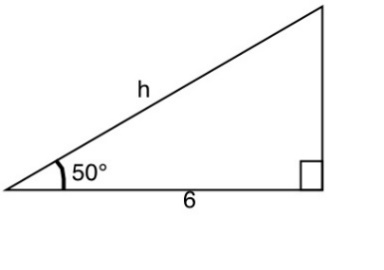 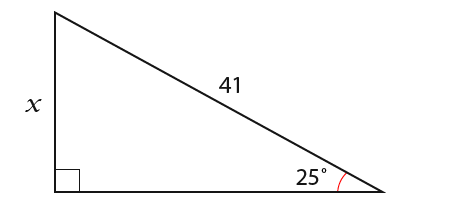 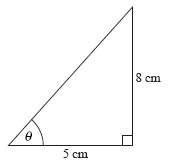 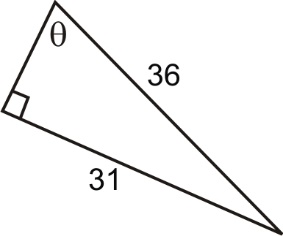 Les Systèmes de Mesures:Remplis le tableau avec la température qui manque.Complète en utilisant le tableau de conversions :Ava pesait 120 onces quand elle était née.    a.  Quelle est sa masse en livres et onces?   b.  Quelle est sa masse en g?Tu as loué une auto d’Enterprise Rent-A-Car et tu ne devrais pas conduire plus que 500 km en 2 jours. Tu as conduit 250 milles la première journée et 175 milles la deuxième journée. Si tu dois payer 3,50$ pour chaque kilomètre extra, combien est-ce que tu dois payer? Home Hardware vend une canette de 4L de peinture Benjamin Moore pour 32,99$. Si on a besoin de 12 500 ml pour notre projet, on aura besoin d’acheter combien de cannettes?Calcule l’aire de la surface et le volume pour les figures suivantes :a		b  		c	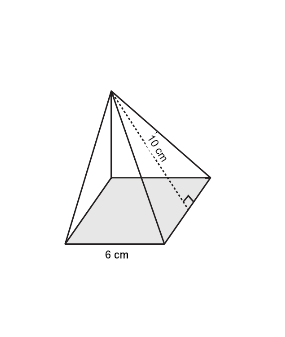 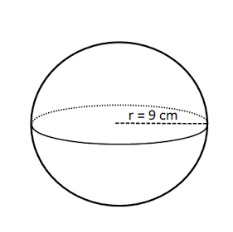 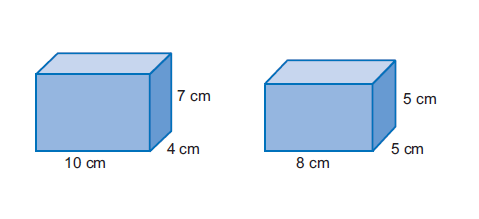 d		e 		f 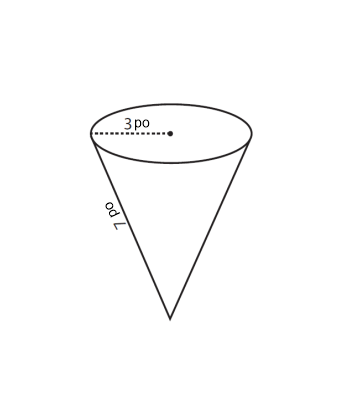 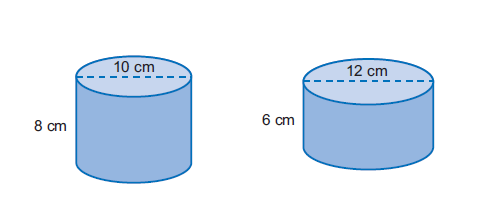 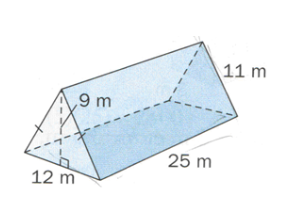 L'aire de la surface d’un cube est 294 cm2. Quel est le volume?Le père de Becky a un F-150 avec une boite (la partie en arriere du camion où tu mets les choses/ où tu places les 2x4, les epiceries etc)  de 4 pi par 6 pi et 3 pi de profondeur. Combien de terre (en pi3) pourrait-il transporter à la fois à Becky, pour qu’elle puisse faire son jardin? Une contenant de lait mesure 5 cm de largeur et 5 cm de longueur. Quelle doit être sa hauteur pour qu’il contienne 1 L de lait? Rappelle-toi que 1 cm3 = 1 mL.Sarah doit remplir 25 ballons pour l’anniversaire de Cathy. Si les ballons sont complètement circulaires avec une circonférence de 15 cm, détermine combien de hélium (en cm3) qu’elle en a besoin.M. Martin veut remplir son jacuzzi! Il aura besoin de combien d’eau? Le jacuzzi est circulaire avec un diamètre de 60 pouces et un hauteur de 48 pouces . Il veut laisser 3 pouces de vide en haut.Le volume d’un cube est 729 cm3.  Quel est l'aire de la surface?Partie 1 : Les Finances (12 points)*choix multiples-prix unitaire-taxes/rabais-changement de devises-intérêts simples et composésPartie 2 : La Géométrie (16 points)-les types d’angles-Pythagore-les angles des droites -parallèles avec une sécante-les rapports trigonométrique (SOH CAH TOA) – angles ou côtés qui manquentPartie 3 : Les Systèmes de Mesure (22 points)-conversions avec le tableau de conversions (SI à SI, Imp à Imp, SI à Imp et Imp à SI)-pieds et pouces / livres et onces-Choisi 2 des 3 questions de motsPartie 4 : Aire et Volume (20 points) -aire de la surface-volume-Choisi 2 des 3 questions de motsCelsiusFahrenheita. la glace fond0 °Cb. température estimé du soleil9980°Fc. l’eau bouilli100°Cd. température moyenne du corps humain98,2°Fe. température moyenne de la surface de la terre.59°F18 ct = __________cT9,5 kg = __________g450 g = __________kg35 cm = __________m0,5 L = __________ml30 gal(US) = __________gal(UK)120 km = __________mi400 vg = __________m16 po = __________mm450 lb = __________kg5 tonne = __________lbChange à pied et pouce1086 po = ______________92 po = ______________Change à pouce10'6" = ______________19,25' = ______________Écris en livres et onces192 oz = ______________35 oz = ______________Écris en onces3 lb 5 oz = ______________180 lb 9 oz = ______________